Андреева Галина Павловна,учитель географиипедагогический стаж 33 годаКурсы повышения квалификации«Модернизация содержания обучения и методики преподавания по межпредметным технологиям» 72 ч., 2019 г.  «Реализация требований обновленного ФГОС ООО в работе учителя географии» 72 ч., 2022 г.  «Применение современных педагогических технологий на уроках географии» 72 ч., 2022 г.   «Школа современного учителя. Развитие естественно -  научной грамотности» 54 ч., 2022 г.  Награды учителя Транслирование в педагогических коллективах опыта практических результатов своей профессиональной деятельности                                             Ссылки на WEB-страницы:Диплом об образовании: https://cloud.mail.ru/public/ZtyH/7rKW8ZcVBПовышение квалификации: https://cloud.mail.ru/public/Mwrv/rgKniru44Грамоты учителя: https://cloud.mail.ru/public/JVWv/Ei7texdSyГрамоты  обучающихся: https://cloud.mail.ru/public/SfAZ/iGxKtcC9nБлагодарности от социальных партнеров:   https://cloud.mail.ru/public/Ssgm/kD74MpFDiРаспространение опыта: https://cloud.mail.ru/public/VUEy/Dos5CqEgGЭкспертная деятельность:     https://cloud.mail.ru/public/daod/SemKdb3J8 Экспертные семинары Академии Просвещение:                              https://cloud.mail.ru/public/3jVo/8cwvMns5S Форумы и конференции: https://cloud.mail.ru/public/ZbsN/ZeHz2RN99Семинары: https://cloud.mail.ru/public/pQ88/RFT3SZF8o Вебинары: https://cloud.mail.ru/public/ze2D/tqsprrL4pУчастие в педагогических сообществах: https://cloud.mail.ru/public/znw6/NwcVcb4rrСертификаты ЦОР: https://cloud.mail.ru/public/wPmt/GaLiSjYBKОбразовательные инициативы педагога: https://cloud.mail.ru/public/ahvJ/Z4VNs5eLyРабочие программы:  https://cloud.mail.ru/public/vJ6q/wn9TaVtae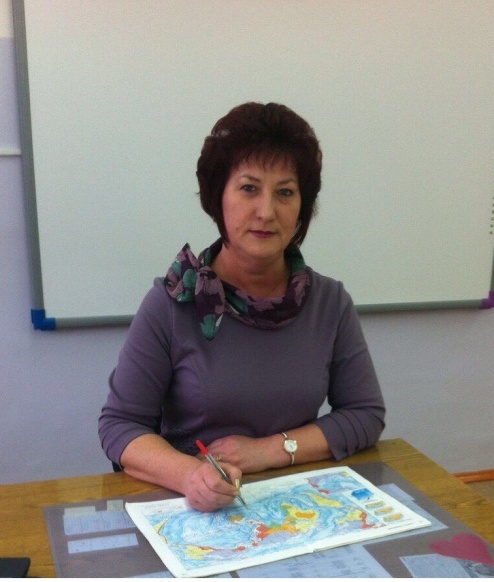                    ОбразованиеОбразование высшее. В 1989  году окончила Киргизский государственный педагогический университет по специальности учитель географии и биологии.№Вид наградыГодФедеральный  уровень Федеральный  уровень Федеральный  уровень 1Благодарность проекта «Инфоурок» за существенный вклад в развитие крупнейшей онлайн - библиотеки методических разработок для учителей 20182Грамота  проекта «Инфоурок» за  активное использование информационно – коммуникативных технологий в работе педагога20183Грамота  за  высокий профессионализм проявленный в процессе создания развития собственного учительского сайта в рамках проекта «Инфоурок»20184Грамота  за активное участие в работе над повышением качества образования совместно с проектом «Инфоурок»20185Почётная грамота за научно просветительную  и образовательную деятельность в рамках проекта «Инфоурок»20186Диплом  за активное применение информационных технологий, эффективное использование цифровых предметно–методических материалов представлены в рамках проекта «Учитель цифрового века»20187Благодарность за участие в проведении Всероссийских проверочных работ в качестве эксперта по предмету география  в 6 классе20198Благодарность за участие в проведении Всероссийских проверочных работ в качестве эксперта по предмету география  в 7 классе20199Благодарность за участие в проведении Всероссийских проверочных работ в качестве эксперта по предмету география  в 11 классе202010Благодарность координатору за активную помощь при  проведении V11 Международного дистанционного конкурса «Старт»202111Благодарность за активное участие в проведении V11 Международного конкурса «Старт»202112Дипломом Победителя за участие во Всероссийском конкурсе «Независимая оценка знаний учителя географии (предметный  блок)»202113Диплом за победу и высокие результаты, показанные при прохожденииВсероссийской олимпиады работников образования«Инклюзивное образование»202114 Дипломом Победителя « Всероссийской олимпиады руководителей и педагогов образовательных организаций «Организация обучения детей с ОВЗ географии в условиях инклюзивного образования ФГОС» (в рамках научно-практической конференции «Реализация ФГОС общего образования» по направлению «Общее образование»)2022                                                     Региональный уровень                                                     Региональный уровень                                                     Региональный уровень1Благодарственное письмо Департамента образования и молодёжной политики ХМАО-Югры  за многолетний и добросовестный труд   20172Благодарственное письмо от Депутата Думы ХМАО-Югры за вклад  в обучение и воспитание подрастающего поколения югорчан20193Сертификат «Подготовка организаторов в аудитории», институт развития образования г. Ханты-Мансийск20182021Муниципальный уровеньМуниципальный уровеньМуниципальный уровень1Благодарность за организацию выставки «Моя малая Родина»20192Грамота за проведение мероприятия  «Ориентирование на местности» в рамках подготовки  военно - полевых сборов20203Грамота за организацию и проведение викторины «Города герои России» посвященной празднованию дня Победы2022№Участие в мероприятииУровень,годПодтверждающий документ1Публикация методической разработки внеклассного мероприятия «Аукцион»Публикация2018свидетельство2Публикация материала «Методические рекомендации для учителей »Публикация2018свидетельство3 Участие во Всероссийском исследовании школ в рамках проекта «Ключевая компетентность и новая грамотность»Участие2018сертификат4 Участие в реализации образовательной программы с применением инновационного  цифрового ресурса «ЯКласс».Участие2020свидетельство5Участие в конференции «Цифровые перемены в школьном образовании: опыт 2020»Участие2020сертификат6Организатор в аудитории при проведении ЕГЭУчастие2018-2020сертификат7Член жюри школьной научно – практической конференции «Мы исследуем мир»     Участие     2018-2021приказ8Публикация статьи «Организация работы  с одаренными детьми»Публикация2021свидетельство9Участие в Международном форуме  EdHeroes «Университет Детства»Участие2021сертификат10Участие в экспертном семинаре «Как организовать исследовательскую деятельность ученика в летнее  каникулы»Участие2021сертификат11Участие во Всероссийском исследовании, посвященном изучению ожиданий учителей по организации и оснащению рабочего места в образовательных учреждениях для обеспечения эффективного образовательного процессаУчастие2021сертификат12Участие во Всероссийской онлайн – конференции «Предметная неделя географии: традиции, новации, компетенции»Участие2021сертификат13Участие  в  I Всероссийском  форуме  Классных руководителейУчастие2021сертификат14Участие в экспертном семинаре «Формирование и оценка креативного  мышления школьников»Участие2021сертификат15Участие в мероприятиях «Обьедененное движение родителей и учителей России» «Школа- наше дело»Участие2021сертификат16Методические недели в МАОУ «СОШ№4»Участие2018-2021приказ17 Участие в семинаре «Математическая грамотность как основа формирования функциональной грамотности учащихся»Участие2022сертификат18Участие в семинаре «Центры образования «Точка роста» и «ЯКласс»: перспективы  практики взаимодействия»Участие2022сертификат19Участие в семинаре «Формирование функциональной грамотности с использованием ЦОР»Участие2022сертификат20Участие в семинаре «Новый ФГОС ООО: проектирование образовательной деятельности»Участие2022сертификат21Член жюри школьного и муниципального этапа ВОШ по географииУчастие2018-2022приказ22Выступление на ГМО с докладом  на тему «Формирование функциональной грамотности на уроках географии».Участие         2022выписка из протокола ГМО